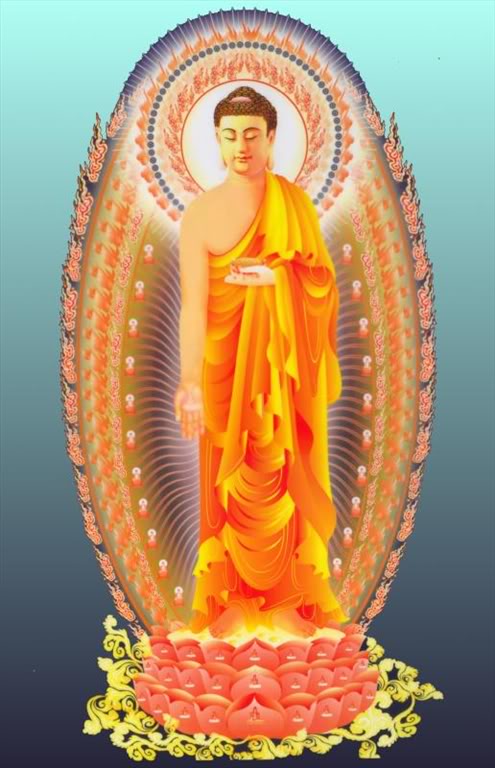 NAM  MÔ  A  DI  ĐÀ  PHẬTKINH A DI ĐÀ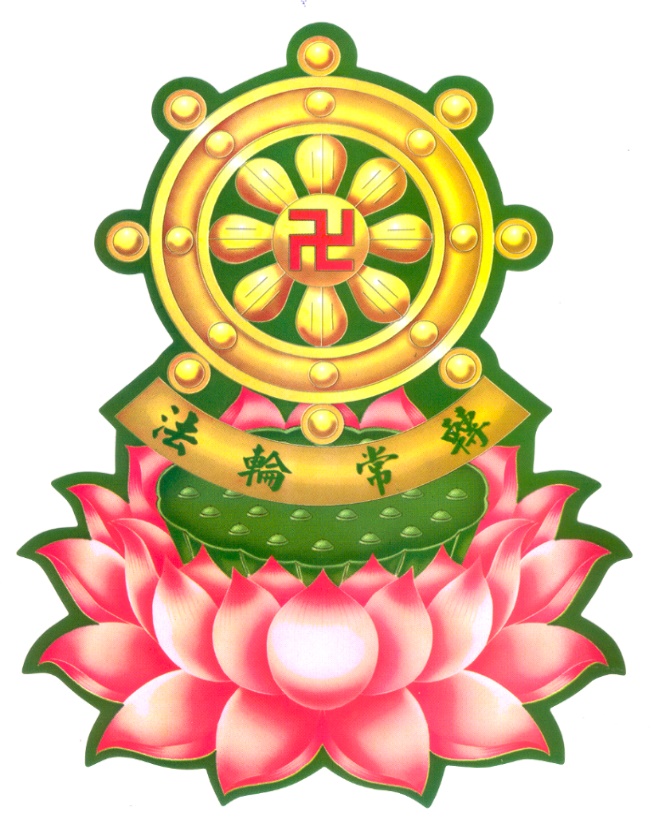 NHÀ XUẤT BẢN HỒNG ĐỨCPHẦN NGHI LỄ( Mọi người đều tề chỉnh y phục đứng chắp tay đọc )- Ai nấy cung kính... Dốc lòng kính lạy Phật - Pháp - Tăng thường ở khắp mười phương.                     ( 3 lễ ) ๏ ๏ ๏( Xá một xá đều quỳ đọc )	     Nguyện đem lòng thành kính	    Gửi theo đám mây hương	    Phảng phất khắp mười phương	    Cúng dàng ngôi Tam Bảo.	    Thề trọn đời giữ đạo	    Theo tự tính làm lành,	    Cùng pháp giới chúng sinh	    Cầu Phật từ gia hộ,	    Tâm Bồ Đề kiên cố	    Xa bể khổ sông mê	    Chóng quay về bờ giác. ( 1 lễ ) ๏ ๏ ๏  Cúng dàng đoạn: Dốc lòng kính lạy Phật, Pháp, Tăng thường ở khắp mười phương.                                      ( 1 lễ ) ๏ ๏ ๏        Con nay xin vì Bốn ân, Ba cõi pháp giới chúng sinh, nguyện cho Tam chướng tiêu trừ, dốc lòng sám hối.                                                                                                                                                                (1 lễ ) ๏ Đệ tử chúng con… xin chí thành sám hối:   ๏     Xưa kia gây nên bao ác nghiệp,          Đều vì vô thỉ tham, sân, si    Bởi thân, miệng, ý phát sinh ra    Hết thảy từ nay xin sám hối.    Bao nghiệp chướng gây nên như thế    Đều tiêu tan một chút không còn    Niệm niệm cùng khắp trong cõi pháp     Độ chúng sinh chứng ngôi Bất thoái.                                                    ( 1 lễ ) ๏ ๏ ๏  Sám hối phát nguyện rồi, quy mệnh lễ A-Di-Đà Như Lai cùng Phật, Pháp, Tăng thường ở khắp mười phương.                                  ( 1 lễ ) ๏ ๏ ๏( Đều ngồi tụng bài tán hương ) 	 Lư hương vừa bén,Chiên đàn khói thơm,	Ngào ngạt muôn ngàn cõi xa,Lòng con kính ngưỡng thiết tha,	Nguyện mong chư Phật thương mà chứng minh.	Nam mô Hương-Vân-Cái Bồ-Tát-Ma-Ha-Tát.                             ( 3 lần ) ๏ ๏ ๏TỊNH KHẨU NGHIỆP CHÂN NGÔN        - Án-tu lị, tu lị, ma ha tu lị, tu tu lị, tát bà ha.                         ( 3 biến ) ๏TỊNH THÂN NGHIỆP CHÂN NGÔN        - Án-tu  đa lị, tu  đa  lị, tu  ma  lị, sa  bà  ha.                        ( 3 biến ) ๏TỊNH TAM NGHIỆP CHÂN NGÔN        - Án-sa phạ bà phạ, chuật đà sa phạ, đạt ma sa phạ, bà phạ chuật độ hám.          	                ( 3 biến ) ๏               AN THỔ ĐỊA CHÂN NGÔN        - Nam mô tam mãn đá một đà nẫm, án độ rô độ rô, địa vĩ tát bà ha.                      	          	                   ( 3 biến ) ๏ PHẢ CÚNG DÀNG CHÂN NGÔN        - Án-nga nga nẵng, tam bà phạ phiệt nhật la hộc.                             ( 3 biến ) ๏           Kính lạy tam giới tôn           Quy mệnh mười phương Phật.           Con nay phát nguyện lớn           Trì tụng Kinh Di Đà.	   Trên đền bốn trọng ân	   Dưới cứu ba đường khổ.	   Nếu có ai thấy, nghe	   Đều phát tâm Bồ-Đề.	   Hết một báo thân này	   Sinh về nước Cực-Lạc.              ๏  KỆ KHAI KINHPháp Phật cao sâu rất nhiệm màu,Nghìn muôn ức kiếp dễ hay đâu,Con nay nghe thấy xin vâng giữ,Chân nghĩa Như-Lai nguyện hiểu sâu.Nam Mô Bản Sư Thích-Ca-Mâu-Ni-Phật.                                          ( 3 lần ) ๏ ๏ ๏	 Nam  Mô  Liên Trì Hải Hội Phật  Bồ  Tát                                                     (3 lần) ๏ ๏ ๏PHẬT NÓI KINH A- DI- ĐÀ ๏     Chính thực tôi nghe: Một thời Đức Phật ở nước Xá Vệ, nơi vườn ông Cấp Cô Độc, cây của Thái tử Kỳ Đà, cùng với các bậc đại Tỷ Khiêu Tăng, một nghìn hai trăm năm mươi  vị, đều là những bậc đại A La Hán, chúng đều quen biết như: Trưởng Lão Xá-Lợi- Phất, Ma- Ha- Mục- Kiền- Liên, Ma- Ha- Ca- Diếp, Ma- Ha- Ca- Chiên- Diên, Ma- Ha- Câu- Hy- La, Ly- Bà- Đa, Chu- Lợi- Bàn- Đà- Già, Nan- Đà, A- Nan- Đà, La- Hầu- La, Kiều- Phạm- Ba- Đề, Tân  - Đầu- Lư- Phả- La- Đọa, Ca- Lưu- Đà- Di, Ma- Ha- Kiếp- Tân- Na, Bạc- Câu- La, A- Nâu- Lâu- Đà và còn có nhiều các đệ tử khác cũng  như thế nữa.	Lại có các vị Bồ Tát là: Văn- Thù- Sư- Lợi- Pháp- Vương- Tử, A- Dật- Đa- Bồ- Tát, Càn- Đà- Ha- Đề- Bồ- Tát, Thường- Tinh- Tiến- Bồ- Tát, cùng với vô lượng chư đại Bồ- Tát đồng hàng như thế, cả vua Đế- Thích và các vua khác chung với quyến thuộc đông không kể xiết đều đến pháp hội. ๏  	Bấy giờ Đức Phật, bảo với Trưởng lão Xá- Lợi- Phất rằng: Về phía phương Tây, cách đây hơn mười muôn ức cõi Phật, có một thế giới tên là Cực Lạc, cõi đó có đức Phật hiệu là A- Di- Đà hiện đang thuyết pháp.	Xá Lợi Phất này! Vì sao cõi ấy tên là Cực Lạc? Vì chúng sinh trong cõi đó không có những nỗi khổ, chỉ toàn là niềm vui, bởi thế cho nên tên là Cực Lạc.	Lại nữa Xá Lợi Phất! Cõi nước Cực Lạc có bảy lần bao lơn, bảy lần lưới giăng, bảy lần hàng cây, toàn bằng bốn báu, bao bọc xung quanh, bởi thế nước kia tên là Cực Lạc.	Lại nữa Xá Lợi Phất! Cõi nước Cực Lạc, có ao thất bảo, trong ao đầy đủ nước tám công đức, ở dưới đáy ao thuần bằng cát vàng để trải làm đất, bốn bên đường đi toàn bằng Vàng, Bạc, Lưu Ly, Pha lê tạo thành; trên có lầu gác cũng toàn bằng Vàng, Bạc, Lưu Ly, Pha lê, Xà Cừ, Xích Châu, Mã não trang sức tinh nghiêm. Hoa sen trong ao lớn như Bánh Xe, màu xanh ánh sáng xanh, màu vàng ánh sáng vàng, màu đỏ ánh sáng đỏ, màu trắng ánh sáng trắng, hương thơm vi diệu màu nhiệm và tinh khiết.	Xá Lợi Phất ơi! cõi nước Cực Lạc thành tựu như vậy là do công đức tạo thành trang nghiêm.	Lại nữa Xá Lợi Phất! Cõi Phật nơi kia, thường nổi nhạc trời, đất bằng vàng ròng, ngày đêm sáu thời, khắp nơi trời như mưa xuống hoa Mạn- Đà- La. Chúng sinh cõi đó thường khi sáng sớm, lấy những y cách, đựng các hoa thơm, đi cúng phương xa mười muôn ức Phật, kịp đến giờ ăn, liền về nước mình, ăn xong cơm nước, đi dạo thảnh thơi.	Xá Lợi Phất ơi! Cõi nước Cực Lạc thành tựu như vậy là do công đức tạo thành trang nghiêm.	Rồi lại còn nữa Xá Lợi Phất ơi! Cõi nước Cực Lạc, có nhiều loài chim, màu đẹp vẻ lạ như chim Hạc trắng, chim Vẹt, chim Công, chim Xá Lợi, chim Ca Lăng Tần Già, chim Cộng Mệnh, những loài chim ấy ngày đêm sáu thời, tiếng hót hòa vui, thường diễn nói pháp: Ngũ Căn, Ngũ Lực, Thất Bồ Đề Phận, Bát Thánh Đạo Phận và nhiều pháp khác cũng như thế nữa, chúng sinh cõi đó, nghe tiếng ấy rồi, thảy đều niệm Phật, niệm Pháp, niệm Tăng.	Xá Lợi Phất ơi ! Ông chớ cho rằng những loài chim ấy, thật vì tội báo mà phải sinh ra. Vì sao lại thế? Vì cõi Phật nơi kia, không còn có ba đường ác. 	Xá Lợi Phất ơi! Cõi nước Phật đó, cái tên ác đạo còn không hề có, huống chi lại có ác đạo thật ư? Những loài chim ấy là do Đức Phật A- Di- Đà muốn cho tiếng pháp truyền cảm khắp nơi mà biến hóa ra.	Xá Lợi Phất ơi! Cõi nước Cực Lạc gió hiu hiu thổi, những hàng cây báu, những lưới ngọc giăng, rung động phát ra đủ tiếng nhiệm màu, như là trăm nghìn nhạc khí hòa quyện vào nhau, người nghe tiếng đó tự nhiên vui mừng, sinh lòng cung kính niệm Phật, niệm Pháp, niệm Tăng.	Xá Lợi Phất ơi! Cõi Phật nơi kia thành tựu như vậy là do công đức tạo thành trang nghiêm.	Xá Lợi Phất này! Ý ông thế nào, Đức Phật nơi kia vì sao hiệu là A- Di- Đà?	Xá Lợi Phất, Đức Phật nơi kia, hào quang vô lượng, chiếu khắp mười phương, không chỗ chướng ngại, vì thế cho nên hiệu là A- Di- Đà.	Lại nữa Xá Lợi Phất! Đức Phật nơi kia và nhân dân của Ngài, sống lâu vô lượng vô biên, không thể kể xiết là bao nhiêu kiếp, bởi thế cho nên hiệu là A- Di- Đà.	 Xá Lợi Phất! Đức Phật A- Di- Đà thành Phật đến nay đã được mười kiếp.	Lại nữa Xá Lợi Phất! Đức Phật nơi kia có vô lượng vô biên Thanh Văn đệ tử, đều là những bậc đại A- La- Hán, không thể dùng phép tính đếm mà biết được, các hàng Bồ Tát cũng đông như thế.	Xá Lợi Phất ơi ! Cõi Phật nơi kia thành tựu như vậy là do công đức tạo thành trang nghiêm.	Lại nữa Xá Lợi Phất! Cõi nước Cực Lạc, các loại chúng sinh được sinh về đó, thời đều là những bậc không còn thoái chuyển, trong đó có rất nhiều vị Nhất sinh bổ xứ, không thể dùng phép tính đếm mà biết được, chỉ có thể nói là nhiều vô lượng vô biên A Tăng Kỳ mà thôi.	Xá Lợi Phất này! Chúng sinh nghe rồi, thời nên phát nguyện, nguyện sinh sang đấy. Là vì lẽ sao? Vì được cùng với các bậc thượng thiện như thế hội họp một nơi.	Xá Lợi Phất này! Chẳng thể lấy chút ít thiện căn, phúc đức, nhân duyên mà được sinh sang cõi nước kia đâu.	Xá Lợi Phất này! Nếu có Thiện nam tử, Thiện nữ nhân nào được nghe danh hiệu của Đức Phật A- Di- Đà, rồi dốc một lòng chuyên niệm, thụ trì hoặc một ngày, hoặc hai ngày, hoặc ba ngày, hoặc bốn ngày, hoặc năm ngày, hoặc sáu ngày, hoặc bảy ngày, một lòng tâm không tạp loạn, người ấy đến khi lâm chung được Đức Phật A- Di- Đà và các Thánh chúng, hiện ra trước mắt, người đó lâm chung, tâm không điên đảo, liền được vãng sinh về nước Cực Lạc của Đức Phật A- Di- Đà.	Xá Lợi Phất! Ta thấy lợi như thế, cho nên nói thế, nếu có chúng sinh nghe lời nói ấy, thì nên phát nguyện sinh sang nước kia. ๏	Xá Lợi Phất này! Như ta hôm nay khen ngợi công đức, lợi ích chẳng thể nghĩ bàn của Đức Phật A- Di- Đà thì bên phương Đông cũng có: Đức A- Súc- Bệ Phật, Tu Di Tướng Phật, Đại Tu Di Phật, Tu Di Quang Phật, Diệu Âm Phật; còn nhiều Phật khác như cát sông Hằng, cũng như thế nữa đều ở nước mình, hiện ra tướng lưỡi dài rộng, che khắp ba nghìn đại thiên thế giới, nói lời thành thực rằng: Chúng sinh các ngươi, nên tin kinh này, là một bản kinh tán thán công đức chẳng xiết nghĩ bàn và được hết thảy chư Phật hộ niệm.	Xá Lợi Phất này! Thế giới phương Nam có Đức Nhật Nguyệt Đăng Phật, Danh Văn Quang Phật, Đại Diệm Kiên Phật, Tu Di Đăng Phật, Vô Lượng Tinh Tiến Phật; còn nhiều Phật khác như cát sông Hằng, cũng như thế nữa đều ở nước mình, hiện ra tướng lưỡi dài rộng, che khắp ba nghìn đại thiên thế giới, nói lời thành thực rằng: Chúng sinh các ngươi, nên tin kinh này, là một bản kinh tán thán công đức chẳng xiết nghĩ bàn và được hết thảy chư Phật hộ niệm.	Xá Lợi Phất này! Thế giới phương Tây có Đức Vô Lượng Thọ Phật, Vô Lượng Tướng Phật, Vô Lượng Tràng Phật, Đại Quang Phật, Đại Minh Phật, Bảo Tướng Phật, Tịnh Quang Phật; còn nhiều Phật khác như cát sông Hằng, cũng như thế nữa đều ở nước mình, hiện ra tướng lưỡi dài rộng, che khắp ba nghìn đại thiên thế giới, nói lời thành thực rằng: Chúng sinh các ngươi, nên tin kinh này, là một bản kinh tán thán công đức chẳng xiết nghĩ bàn và được hết thảy chư Phật hộ niệm.	Xá Lợi Phất này! Thế giới phương Bắc có Đức Diệm Kiên Phật, Tối Thắng Âm Phật, Nan Trữ Phật, Nhật Sinh Phật, Võng Minh Phật; còn nhiều Phật khác như cát sông Hằng, cũng như thế nữa đều ở nước mình, hiện ra tướng lưỡi dài rộng, che khắp ba nghìn đại thiên thế giới, nói lời thành thực rằng: Chúng sinh các ngươi, nên tin kinh này, là một bản kinh tán thán công đức chẳng xiết nghĩ bàn và được hết thảy chư Phật hộ niệm.	Xá Lợi Phất này! Thế giới Hạ phương có Đức Sư Tử Phật, Danh Văn Phật, Danh Quang Phật, Đạt Ma Phật, Pháp Tràng Phật, Trì Pháp Phật; còn nhiều Phật khác như cát sông Hằng, cũng như thế nữa đều ở nước mình, hiện ra tướng lưỡi dài rộng, che khắp ba nghìn đại thiên thế giới, nói lời thành thực rằng: Chúng sinh các ngươi, nên tin kinh này, là một bản kinh tán thán công đức chẳng xiết nghĩ bàn và được hết thảy chư Phật hộ niệm.	Xá Lợi Phất này! Thế giới Thượng phương có Đức Phạm Âm Phật, Tú Vương Phật, Hương Thượng Phật, Hương Quang Phật, Đại Diệm Kiên Phật, Tạp Sắc Bảo Hoa Nghiêm Thân Phật, Sa La Thụ Vương Phật, Bảo Hoa Đức Phật, Kiến Nhất Thiết Nghĩa Phật, Như Tu Di Sơn Phật; còn nhiều Phật khác như cát sông Hằng, cũng như thế nữa đều ở nước mình, hiện ra tướng lưỡi dài rộng, che khắp ba nghìn đại thiên thế giới, nói lời thành thực rằng: Chúng sinh các ngươi, nên tin kinh này, là một bản kinh tán thán công đức chẳng xiết nghĩ bàn và được hết thảy chư Phật hộ niệm. ๏	Xá Lợi Phất này! Ý ông thế nào? Vì sao Kinh này gọi là: "Nhất thiết Chư Phật Sở Hộ Niệm Kinh"?	 Xá Lợi Phất! Nếu có thiện nam tử, thiện nữ nhân nào, được nghe Kinh này mà thụ trì, đọc tụng và nghe danh hiệu của các Đức Phật, một lòng chuyên nhớ thì Thiện nam tử, Thiện nữ nhân ấy, đều được hết thảy chư Phật hộ niệm, chẳng còn thoái chuyển nơi Đạo Vô Thượng Chính Đẳng Chính Giác. Bởi thế cho nên Xá Lợi Phất ơi! Các ông nên tin lời Ta và lời của các Đức Phật đã nói.	Xá Lợi Phất này! Nếu có người muốn phát nguyện sinh sang cõi nước của Đức Phật A- Di- Đà, ai đã phát nguyện, ai đang phát nguyện, ai sẽ phát nguyện thì những người ấy không còn thoái chuyển; ở cõi nước kia những người hoặc đã sinh về, hoặc đang sinh về hoặc sẽ sinh về, thì đều chứng được đạo quả Vô thượng Chính đẳng chính giác.	Bởi thế cho nên, Xá Lợi Phất ơi nếu có thiện nam tử, thiện nữ nhân nào, phát khởi lòng tin thì nên phát nguyện sinh sang nước kia.	Xá Lợi Phất này! Như Ta hôm nay khen ngợi công đức chẳng xiết nghĩ bàn của các Đức Phật, thì các Đức Phật cũng lại khen ngợi công đức chẳng xiết nghĩ bàn của Ta mà nói rằng: "Đức Phật Thích- Ca- Mâu- Ni ๏ làm được những việc rất khó, ở ngay giữa cõi Sa- Bà kham khổ có năm ác trược: Kiếp trược, Kiến trược, Phiền não trược, Chúng sinh trược, Mệnh trược chung, thế mà chứng được đạo quả Vô thượng chính đẳng chính giác. Lại vì chúng sinh nói ra pháp ấy là pháp hết thảy thế gian khó tin".	Xá Lợi Phất này! Nên biết Ta ở cõi đời có năm ác trược, rất khó làm này, thế mà làm được, nên đã chứng được đạo quả Vô Thượng Chính Đẳng Chính Giác. Lại vì hết thảy thế gian, nói pháp khó tin, thực là việc khó.	Khi Đức Phật, ๏ nói Kinh này rồi thì ngài Xá Lợi Phất và các Tỷ Khiêu, hết thảy thế gian Thiên, Nhân, A- Tu- La và các cõi khác, nghe lời Phật dạy, vui mừng tin nhận, đỉnh lễ rồi lui.ĐỨC PHẬT NÓI KINH A DI ĐÀ. ๏CĂN BẢN THẦN CHÚ DIỆT HẾT THẢY TỘI CHƯỚNG ĐƯỢC SINH VỀ TỊNH ĐỘ:- Nẵng mồ a mi đá bà dạ, đá tha dà đá dạ,đá địa dạ tha, a mi rị đô  bà  tì, a mi rị đá tất đam bà tì, a mi rị đá tì ca lan đế, a mi rị đá tì ca lan đá, dà di nhị, dà dà na, chỉ đá ca lệ  sa bà  ha.	(3 lần) O O ONam Mô Liên Trì Hội  Bồ  Tát Ma Ha  Tát∆ ا          ا          o      ا ا     o ا ا    o ا ا   o ا ا   o ا ا   o ا o ا   ๏Nam Mô Liên Trì Hội Bồ  Tát  Ma  Ha  Tát ا         ا             o        ا ا   o ا ا   o ا ا    o ا ا    o ا ا   o ا o  ا   ๏Nam Mô Liên Trì Hội  Bồ  Tát  Ma  Ha   Tát.ا              ا          o      ا ا     o ا ا    o ا ا   o ا ا   o ا ا  o ا o  ا   ๏KHOA  THÍ THỰC-   Nam mô Lâm Pháp Hội Bồ Tát Ma Ha Tát.                                                   ( 3 lần ) ๏   Lửa cháy rừng rực thiêu thành sắt,   Thành sắt cô hồn bị thiêu đốt.   Cô hồn muốn sinh về Tịnh Độ,   Nghe tụng Hoa Nghiêm bốn câu kinh.                                                           ( 1 lần ) ๏Nếu người muốn biết rõ,Các đức Phật ba đời,Nên quán tính pháp giới,Thảy đều do tâm tạo. ( 3 lần ) ๏-   Án- già la đế, da sa bà ha.     ( 3 lần ) ๏-   Nam mô bộ bộ đế, rị già lị đá, lị đát đá, nga đá da.                                  ( 3 lần ) ๏-   Án- tam đà ra, già đà sa bà ha. ( 3 lần ) ๏-   Nam mô Đại Phương Quảng Phật Hoa    Nghiêm Kinh.                               ( 3 lần ) ๏Nam mô Thường Trụ Thập Phương Phật.Nam mô Thường Trụ Thập Phương Pháp.Nam mô Thường Trụ Thập Phương Tăng.Nam mô Bản Sư Thích Ca Mâu Ni Phật.Nam mô Đại Bi Quán Thế Âm Bồ Tát. Nam mô Minh Dương Cứu Khổ Bản Tôn Địa Tạng Vương Bồ Tát.Nam mô Khải Giáo A Nan Đà Tôn Giả.                                                                  ( 3 lần ) ๏  	Quy y Phật, quy y Pháp, quy y Tăng.	Quy y Phật lưỡng túc tôn,	Quy y Pháp ly dục tôn.	Quy y Tăng chúng trung tôn,	Quy y Phật kính, quy y Pháp kính, quy Tăng kính.                                      ( 3 lần ) ๏Phật tử gây tạo bao ác nghiệp,Đều do vô thỉ tham- sân- si.Từ thân- miệng- ý phát sinh ra,Hết thảy Phật tử xin sám hối.                ๏         Hữu tình gây tạo bao ác nghiệp,	Đều do vô thỉ tham- sân- si.	Từ thân- miệng- ý phát sinh ra,	Hết thảy hữu tình xin sám hối.                ๏	Cô hồn gây tạo bao ác nghiệp,	Đều do vô thỉ tham- sân- si.	Từ thân- miệng- ý phát sinh ra,	Hết thảy cô hồn xin sám hối.                   ๏       Chúng sinh vô biên thệ nguyện độ,      Phiền não vô tận thệ nguyện đoạn.      Pháp môn vô lượng thệ nguyện học,      Phật đạo vô thượng thệ nguyện thành.  ๏      Tự tính chúng sinh thệ nguyện độ,      Tự tính phiền não thệ nguyện đoạn.      Tự tính pháp môn thệ nguyện học,      Tự tính Phật đạo thệ nguyện thành.     ๏-   Án- bát la mạt lân đà lãnh, sa bà ha.                                                                     ( 3 lần ) ๏-   Án- a rô lặc kế sa bà ha.               ( 3 lần ) ๏-   Án- bộ bổ để, rị già đá rị đát đá nga đá da.                                                              ( 3 lần ) ๏                                      -   Án- tam muội da, tát đoả phạm. ( 3 lần ) ๏-       Nam mô sa qua tan tha dê to,	Qua lư chư ty,	An,	San bô la,	San bô la hung.             ( 7 hoặc 21 lần ) ๏ -	Nam mô su lu pô dê,	Tan tha dê to dê,	Tan chư tha,	An, Su lu, Su lu,	Bô la su lu,	Bô la su lu so pô hơ.    ( 7 hoặc 21 lần ) ๏-   Án- Tông, Tông, Tông Tông Tông.                                                                         ( 3 lần ) ๏-   Nam mô tam mãn đá, một đà nẫm, án tông.                                                    ( 3 lần ) ๏	Nam mô Đa Bảo Như Lai.	Nam mô Bảo Thắng Như Lai.	Nam mô Diệu Sắc Thân Như Lai,	Nam mô Quảng Bác Thân Như Lai.	Nam mô Ly Phố Uý Như Lai,	Nam mô Cam Lộ Vương Như Lai.	Nam mô A Di Đà Như Lai.   ( 3 lần )  ๏	Thần chú gia trì tịnh pháp thực,	Khắp thí hà sa cô hồn chúng.	Nguyện đều no đủ xả san tham,	Mau thoát U-Minh sinh Tịnh Độ.	Quy y Tam Bảo phát Bồ- Đề,	Rốt ráo chóng thành Vô Thượng Đạo.	Công đức vô biên suốt đời sau,	Hết thảy cô hồn đồng pháp thực.      ๏		Này các cô hồn chúng,		Nay tôi khắp hiến cúng.		Thức ăn biến mười phương,		Tất cả cô hồn hưởng,		Nguyện đem công đức này,		Hồi hướng khắp tất cả.		Đệ tử và chúng sinh,		Đều trọn thành Phật đạo.           ๏-       Án- mục lực năng, sa bà ha.    ( 3 lần ) ๏-       Án- dê dê nan,	San pô qua,	Pha rư	La hung.                                   ( 7 lần ) ๏TÂM KINH BÁT NHÃ BA- LA- MẬT- ĐA	Khi ngài Quán- Tự- Tại Bồ- Tát, thực hành sâu xa pháp Bát-nhã Ba-la-mật-đa. Ngài soi thấy năm uẩn đều không liền độ thoát hết thảy khổ ách.	Này ông Xá-Lợi-Tử! sắc chẳng khác không, không chẳng khác sắc, sắc tức là không, không tức là Sắc, Thụ, Tưởng, Hành, Thức cũng đều như thế.	Này ông Xá-Lợi-Tử! Tướng không của mọi pháp, không sinh, không diệt, không nhơ, không sạch, không thêm, không bớt; cho nên trong chân- không, không có Sắc, không có Thụ, Tưởng, Hành, Thức; không có Mắt, Tai, Mũi, Lưỡi, Thân, Ý; không có Sắc, Thanh, Hương, Vị, Xúc, Pháp; không có nhãn- giới, cho đến không có ý- thức giới; không có vô- minh, cũng không có cái hết vô- minh; cho đến già, chết, cũng không có cái hết già, chết; không có Khổ, Tập, Diệt, Đạo, không có trí- tuệ, cũng không có chứng đắc, vì không có chỗ chứng đắc.Bồ-Tát y theo Bát-nhã-Ba-la-mật-đa, nên tâm không ngăn ngại, vì không ngăn ngại, nên không sợ hãi, xa hẳn mộng tưởng điên đảo, đạt tới Cứu- kính Niết- bàn. Chư Phật trong ba đời cũng y vào Bát-nhã Ba-la-mật-đa mà được đạo Vô-thượng Chính-đẳng Chính- giác. Cho nên biết Bát-nhã Ba-la-mật-đa là đại thần chú, là đại minh chú, là vô thượng chú, là vô đẳng đẳng chú, trừ được hết thảy khổ; chân thực không hư.Vì vậy nói ra bài chú Bát-nhã Ba-la-mật-đa, liền nói bài chú rằng: “Yết-đế, Yết-đế, Ba-la Yết-đế, Ba-la tăng Yết đế, Bồ-Đề tát-bà-ha, ma-ha Bát-Nhã-Ba-La-Mật-Đa”.(3 lần) ๏   	Nẵng mồ a mi đá bà dạ, đá tha dà đá dạ, đá địa dạ tha, a mi rị đô bà tì, a mi rị đá tất đam bà tì, a mi rị đá tì ca lan đế, a mi rị đá tì ca lan đá, dà di nhị, dà dà na, chỉ đá ca lệ sa bà ha.	                              ( 3 lần ) ๏-   Án- sa ma ra, sa ma ra di, ma nẵng tát cáp ra, ma ha thính cáp ra hồng.                                                               ( 3 lần ) ๏        Nguyện ngày an lành đêm an lành,Ngày đêm sáu thời đều an lành.Hết thảy các thời đều an lành,Nguyện ngôi Thượng Sư thương nhiếp thụ.Nguyện ngôi Tam Bảo thương nhiếp thụ,Nguyện các Hộ Pháp thường ủng hộ.						        ( 3 lần ) ๏Bốn   loài   cùng   sinh   nơi   đất   báu,∆                  | |             o            | |               o |          o |        ๏  | |Ba    cõi    đồng    thác   hoá   Hoa   Sen,o            | |         o              | |          o  |        o |       O   | | Hà   sa   Ngạ   quỷ   chứng   tam   hiền,o            | |      o            | |         o  |         o |       o    | | Vạn   loài   hữu   tình   đăng   Thập  địa.๏            | |        o              | |         ๏ ا          o ا           ๏ BÀI TÁN KHEN NGỢI ĐỨC PHẬT A MI ĐÀPhật  Mi  Đà   mình   vàng   rực    rỡ,∆              | |      o          | |                o |        o |         ๏   | | Tướng  tốt  thay  trong  sáng  khôn  bì, O                 | |       o         | |          o |        o |         o | |  Mi   trắng   tỏa  Tu   Di    năm    núi, O         | |               o       | |      o |       o |         o  | | Mắt  như  bốn  biển  lớn  trong  xanh,    O        | |         o        | |        o |       o |        o | | Hào  quang  hóa  Phật  vô   số     ức,O              | |           O          | |       o |    o |      O  | |Hóa  Bồ  Tát   cũng   thật   vô    biên,O             | |      O        | |         o |         o |     ๏   | | Bốn  mươi  tám  nguyện  độ  chúng  sinhO             | |         O            | |        o |     o |        O    | |Chín  phẩm  hàm  linh  đăng  bỉ    ngạn. O               | |          O           | |       o  |      o |     O   | | Nam  Mô Tây Phương Cực Lạc Thế  Giới ∆ O         | |     O           | |          O      | |     o |      ๏  | | Đại  Từ  Đại  Bi    A  Di   Đà     Phật.O        | |      o|    O | |     O     | |   ๏   |         O Nam Mô A Di Đà Phật.... A Di Đà Phật...      Nam Mô Đại Bi Quán Thế Âm Bồ Tát.                                            ( Niệm 10 lần ) ๏      Nam Mô Đại Lực Đại Thế Chí Bồ Tát.                                           ( Niệm 10 lần ) ๏  Nam Mô Đại Nguyện Địa Tạng Vương Bồ Tát.                                     ( Niệm 10 lần ) ๏                                                                  Nam Mô Thanh Tịnh Đại Hải Chúng Bồ Tát.                                      ( Niệm 10 lần ) ๏ ๏ ๏(Thỉnh Đại Chúng Đứng Lên Hồi Hướng)Nguyện đem công đức nàyTrang nghiêm Phật tịnh độTrên đền bốn trọng ânDưới cứu ba đường khổNếu có ai thấy ngheĐều phát tâm Bồ ĐềHết một báo thân nàyĐồng sinh về Cực Lạc.- Nam mô Tây Phương Cực Lạc thế giới đại từ đại bi tiếp dẫn đạo sư A Di Đà Phật. (3 lần)- Tự quy y Phật, đương nguyện chúng sinh thể giải đại Đạo phát vô thượng tâm. ( 1 lễ ) ๏                                               - Tự quy y Pháp, đương nguyện chúng sinh thâm nhập Kinh tạng trí tuệ như hải.( 1 lễ ) ๏                                        - Tự quy y Tăng, đương nguyện chúng sinh thống lý đại chúng nhất thiết vô ngại.( 1 lễ ) ๏                                                 HÒA NAM THÁNH CHÚNG               	Nguyện dĩ thử công đức,Phổ cập ư nhất thiết,Ngã đẳng giữ chúng sinh,Giai cập thành Phật đạo.  ๏๏๏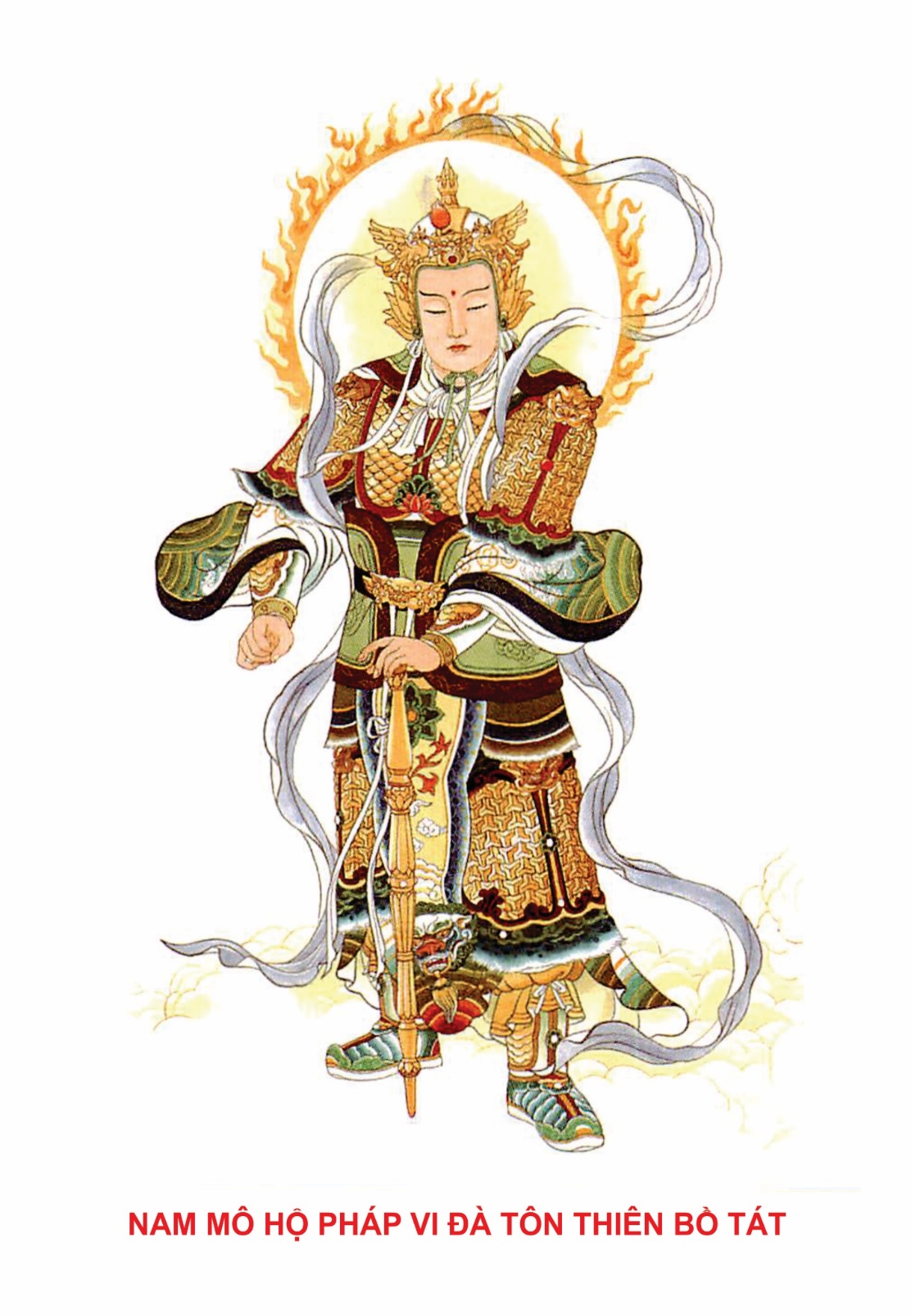 